Objednávka č.: 23-4788OBJEDNATEL:                                          DODAVATEL (ADRESÁT):E-mail:V Praze dne: 20.12.2023 Tel: 	E-mail: Nákladové středisko: 30000 - Umělecký soubor Činohry NDPřesné vymezení předmětu objednávky:Objednáváme u Vás:Výroba LP desky BAKCHANTKY (propagační předmět) v nákladu 500 ks (+-5%),  komlpet - výlisky+obaly Návrh ceny bez DPH: 90000,00 CZK + sazba DPH: 21,0 %Další ujednání (např. termín dodání, místo plnění, atd.):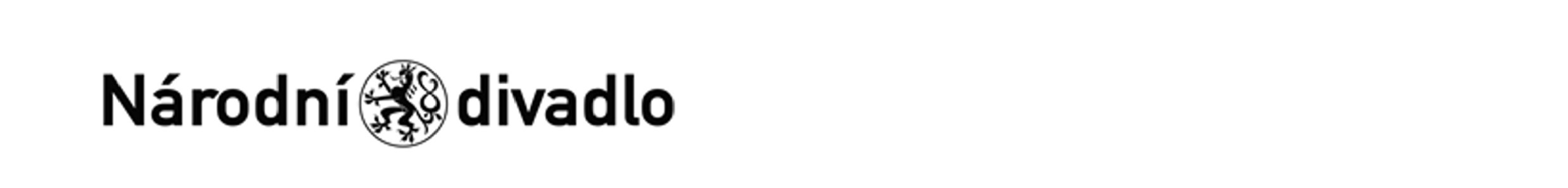 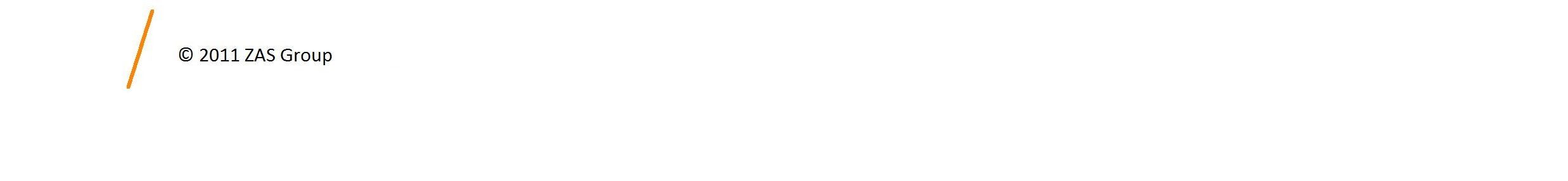 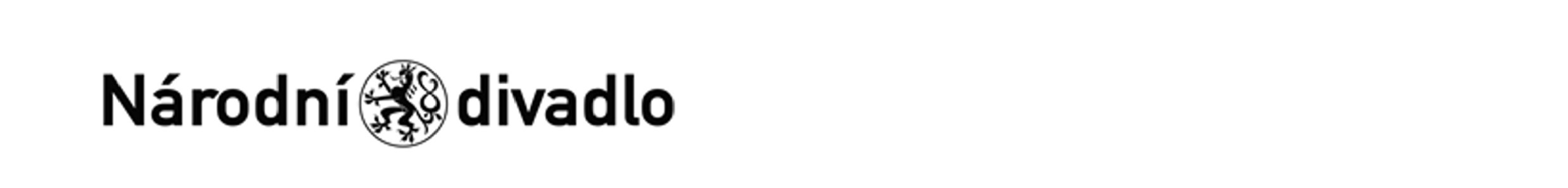 Poznámka:Schváleno:Stane-li se dodavateli, že bude uveden v seznamu nespolehlivých plátců či uvede pro realizaci platby za plnění nespolehlivý účet dle zákona č.235/2004 Sb. o dani z přidané hodnoty, souhlasí dodavatel se zajištěním částky DPH přímo ve prospěch správce daně.Potvrzujeme přijetí výše uvedené objednávky s tím, že ji akceptujeme v plném rozsahu.(Zde potvrzenou objednávku zašlete zpět objednateli (faxem, e-mailem) nebo současně s předáním faktury. Dále Vás žádáme o uvádění čísla objednávky na faktuře.)V ........................................ dne ...........akceptováno 21.12.2023..................____________________________________Národní divadloOstrovní 1112 30 Praha 1 (Tato adresa je současně adresou fakturační)GZ Media, a.s.Tovární 34026712 LoděniceIČ: 00023337	DIČ: CZ00023337IČ: 27380068DIČ: CZ27380068Bank.spojení:	Tel:Vystavil:20.12.2023Vedoucí umělecké správy Činohry:20.12.2023Ekonom:20.12.2023Ekonom:01.01.1901Schválil:21.12.2023Příkazce operace:21.12.2023Správce rozpočtu:21.12.2023